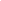 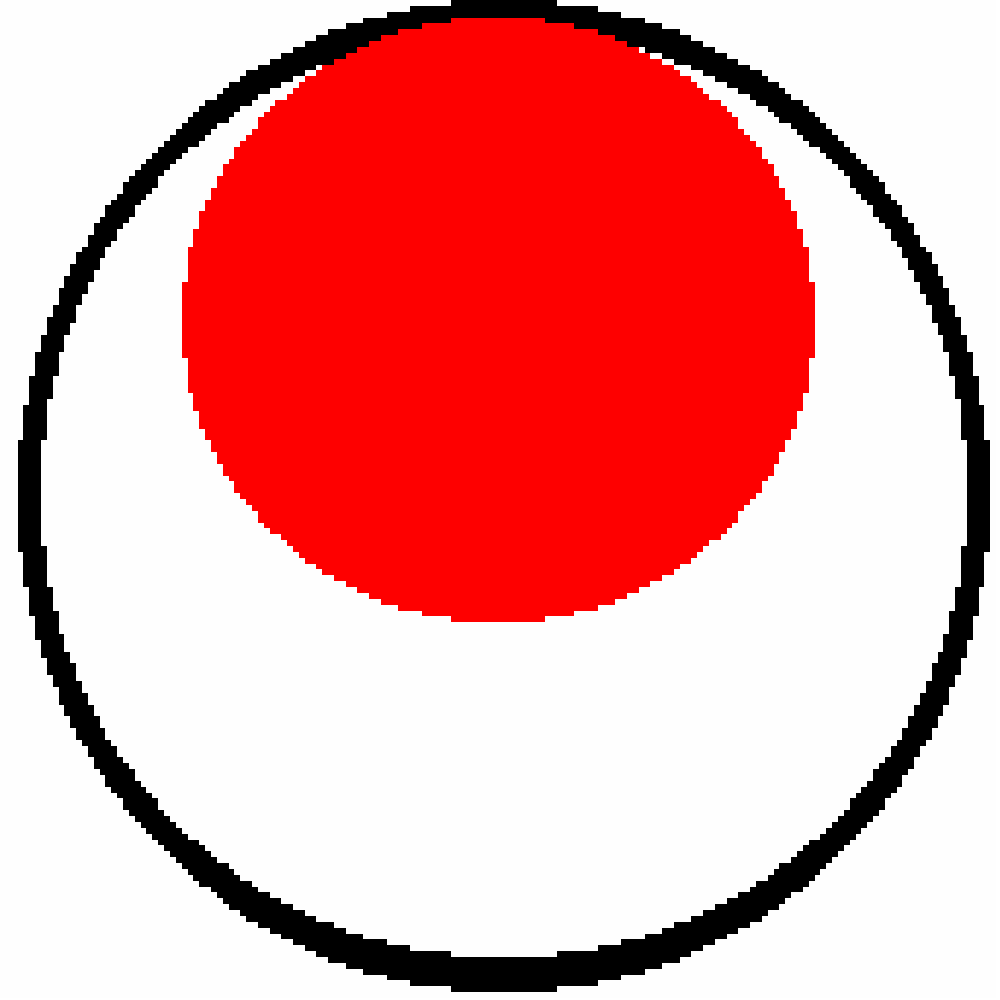 REQUEST FOR ‘KYU’ GRADE EXAM & REGISTRATION(To be filled and submitted along with Grading-fee, BEFORE the exam.)NAME OF APPLICANT	:	_________________________________________________________________________________________________________________________________________________________DATE OF BIRTH	:	_________________________________________________________________________________________________________________________________________________________MEMBER NO.	:	_________________________________________________________________________________________________________________________________________________________RES. ADDRESS	:	_________________________________________________________________________________________________________________________________________________________TELEPHONE NO. 	:	Cell:______________________________________________________________Home::__________________________________________________________E-MAIL ADDRESS	:	_________________________________________________________________________________________________________________________________________________________REFERENCE	:	_________________________________________________________________________________________________________________________________________________________DURATION OF PRACTICE	:	_________________________________________________________________________________________________________________________________________________________PRESENT GRADE	:	_________________________________________________________________________________________________________________________________________________________DATE LAST GRADED	:	_________________________________________________________________________________________________________________________________________________________HEALTH CONCERNS	:	_________________________________________________________________________________________________________________________________________________________“I HEREBY CONFIRM THAT THE INFORMATION GIVEN ABOVE IS TRUE AND THAT I TAKE FULL RESPONSIBILITY OF MY ACTIONS. I PROMISE TO PERFORM KEEPING IN MIND THE TRUE SPIRIT OF JKA KARATEDO.”________________________SIGNATURE OF APPLICANT (OR OF GUARDIAN IF APPLICANT IS A MINOR)--------------------------------------------------------------------------------------------------------------------------------------------------------------------------------------------------------------------------------------------------------------------------------------------------------------------------------------------------------------------------------------------------------____________		                     		                            	__________INSTRUCTOR				                              		EXAMINER_______________DAYMONTHYEARAPPLYING FORFITNESSKIHONKATAKUMITEOVER-ALLRESULT